LUMB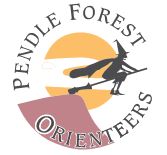 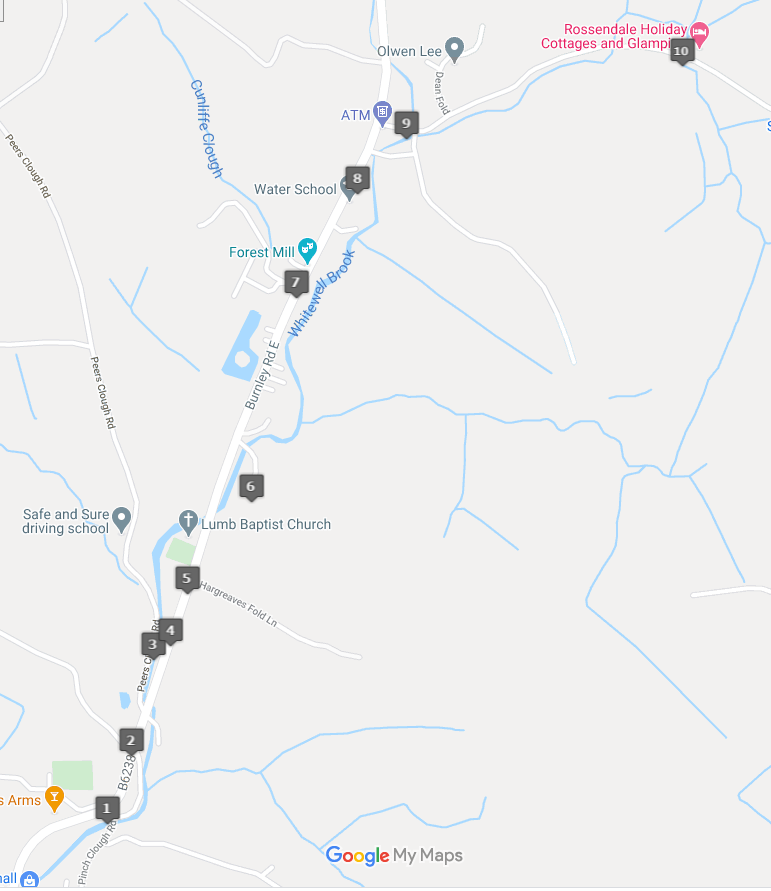 